القرارات والمقررات التي ينبغي إلغاؤها___________المجلس 2019
جنيف، 20-10 يونيو 2019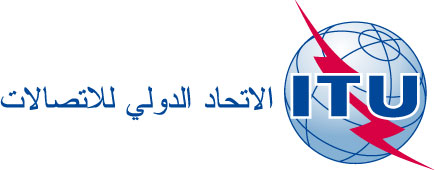 بند جدول الأعمال: PL 4.1الوثيقة C19/3-A13 فبراير 2019الأصل: بالإنكليزيةتقرير من الأمين العامتقرير من الأمين العامقرارات المجلس ومقرراته التي انتهى مفعولهاقرارات المجلس ومقرراته التي انتهى مفعولهاملخصبعد كل دورة عادية من دورات المجلس، تُلغى القرارات والمقرّرات التي انتهى تنفيذها ثم تُحذف من مجلد القرارات والمقرّرات الصادرة عن المجلس.الإجراء المطلوبتُعرض على المجلس قائمة القرارات والمقررات التي ينبغي إلغاؤها وبالتالي حذفها من المجلد، ويُرجى من المجلس النظر فيها وإقرارها.القسمالقرارات/المقرراتالعنـوان1.1القرار 1375ميزانية الاتحاد الدولي للاتصالات لفترة السنتين 2017-20162.1القرار 1376تقرير الإدارة المالية للسنة المالية 2014القرار 1381حصص المساهمة في تغطية نفقات الاتحادالقرار 1382تقرير الإدارة المالية للسنة المالية 2015القرار 1389تقرير الإدارة المالية للسنة المالية 2016القرار 1393تقرير الإدارة المالية للسنة المالية 2017المقرر 602إلغاء الفوائد على المتأخرات والديون غير القابلة للاسترداد1.2القرار 1391شروط خدمة المسؤولين المنتخبين في الاتحاد3.2القرار 1371أعضاء لجنة المعاشات التقاعدية لموظفي الاتحاد2.3القرار 1384تشكيل فريق العمل التابع للمجلس المعني بإعداد الخطتين الاستراتيجية والمالية للفترة 2023-20202.3المقرر 604مواعيد انعقاد دورات المجلس للأعوام 2019 و2020 و2021 ومدتها4القرار 1385الخطط التشغيلية الرباعية المتجددة لقطاع الاتصالات الراديوية وقطاع تقييس الاتصالات وقطاع تنمية الاتصالات والأمانة العامة للفترة 2021-20182.6المقرر 598إبرام اتفاق التعاون، على أساس مؤقت، بين الاتحاد الدولي للاتصالات والمنظمة الدولية للشرطة الجنائية2.7القرار 1379فريق الخبراء المعني بلوائح الاتصالات الدولية (EG-ITR)